ПФР: Выплаты семьям с детьми в размере 5 тыс. рублей завершеныОтделение Пенсионного фонда Российской Федерации по Орловской области сообщает о завершении выплат по Указу Президента РФ от 17 декабря 2020 года №797 «О единовременной выплате семьям, имеющим детей».Российские семьи с детьми до 8 лет получили выплату в размере 5 тыс. рублей. Такая сумма была положена на каждого ребенка, предоставлялась родителям, усыновителям, а также опекунам и попечителям детей. По данным на 1 апреля, в Орловской области семьям с детьми Пенсионный фонд перечислил 301 миллион 700 тысяч рублей на 60 347 детей.  Государственное учреждение –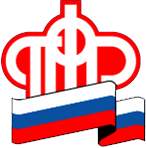 Отделение Пенсионного фонда РФ по Орловской области       302026, г. Орел, ул. Комсомольская, 108, телефон: (486-2) 72-92-41, факс 72-92-07Пресс-релиз